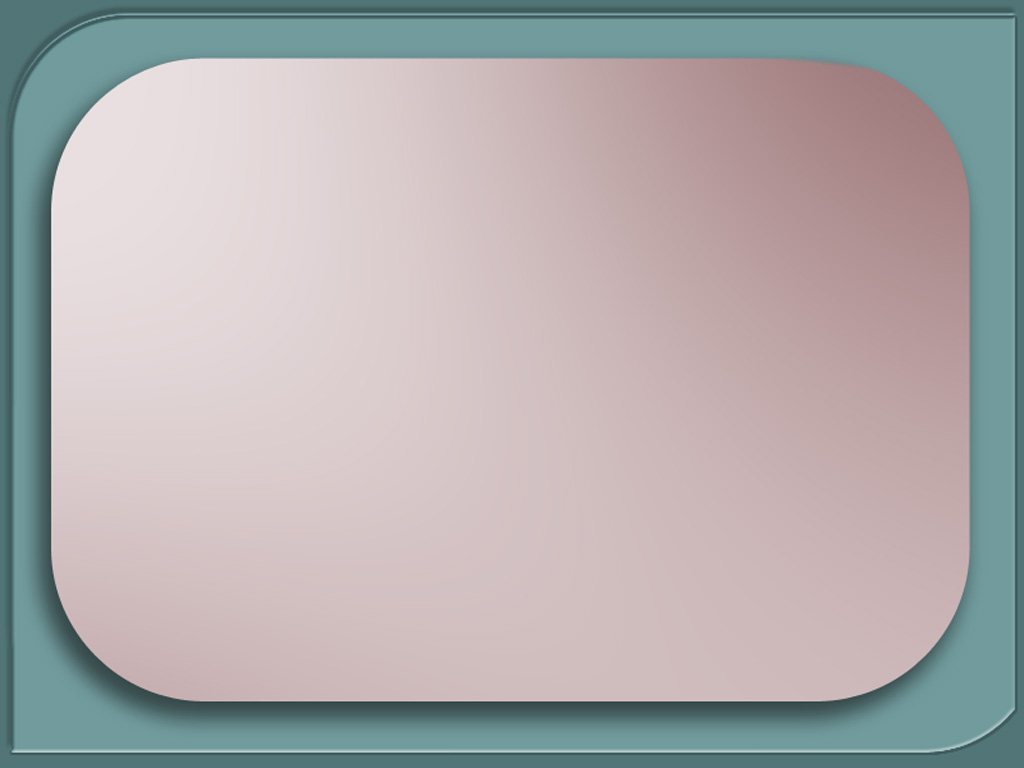 اللغة العربية (اللغة الأم).اللغة الإنجليزية . (قراءة – كتابة).سنة الأمتياز سبتمبر٢٠١١بمستشفى أسيوط الجامعى.مدرس مساعد بقسم تمريض البالغين كلية التمريض جامعة أسيوط .الاســـــــــــــــــــــــــم: كوثر بدرى معبد مرسىالحالة الاجتماعيــــة:متزوجتاريـــــخ الميـــــــــلاد:١٠/١٢/١٩٨٧مــــوبـــايــــــــــــــــل:٠١٠٦٩٨٢٤١٩٦العنــــــــــــــــــــــوان:أسيوط – الفتح -بنى مرالجنسيــــــــــــــــــة:مصــــريةالديانــــــــــــــــــــة:مسلمةالمؤهل :بكارلويوس تمريض جامعة أسيوط ٢٠١٠ مالأميل : nourelbdraye@gmail.com الوظيفة :مدرس مساعد بقسم تمريض البالغين كلية التمريض جامعة أسيوط